Победители Саратовского регионального тура Международного конкурса компьютерных работ среди детей, юношества и студенческой молодежи"Цифровой ветер - 2017"Номинация «Двумерная статичная графика»Возрастная категория: до 12 летВозрастная категория: 13-17 летВозрастная категория:18-21 год Номинация «Двумерная анимация»Возрастная категория: до 12 летВозрастная категория: 13-17 лет Возрастная категория:  18-21 год  Номинация «Двумерные игры»Возрастная категория: 13-17 летВозрастная категория: 18-21 год   Номинация «Трехмерная статичная графика»Возрастная категория: до 12 летВозрастная категория: 13-17 летВозрастная категория: 18-21 год Номинация «Трехмерная анимация»Возрастная категория: до 12 летВозрастная категория: 13-17 летНоминация «Трехмерные игры»Возрастная категория: до 12 летВозрастная категория: 13-17 летВозрастная категория: 18-21 год Номинация «Тематический сайт»Возрастная категория:  до 12 летВозрастная категория:   13- 17 летВозрастная категория: 18-21 год Номинация «Motion-design»Возрастная категория: 13-17 лет1 место Сергей Коннов2 местоАнгелина Казакова2 местоМаксим Долматов3 местоДарья Наталичева1 местоДарья Кузнецова2 местоАлександра Жижина3 местоДанила Помошников1 местоЕкатерина Межевова3 местоАнастасия Бородина1 местоЕгор Кляев1 местоИлья Близнюк1 местоЕкатерина Гаврюшина1 местоАлександра Пархоменко, Артем Засыпалов1 место Артем Ряховский1 местоМаксим Карабутов2 местоДмитрий Фролов3 местоАнастасия Бирюлина1 местоАлександр Фомин2 местоВероника Тычкова2 местоМаргарита Чурашова3 местоАнастасия Плишкина1 местоИрина Матвеева2 местоВиталий Свиридов2 местоЕлизавета Мещерякова3 местоРоман Кумов3 местоЯна Кожевникова 1 местоСтанислав Проценко2 местоКсения Кузнецова3 местоДмитрий Пиминов3 местоМаксим Шорохов1 местоВероника Тычкова2 местоНикита Троенко 1 местоРоман Кумов1 местоНикита Максимов2 местоМихаил Рубин3 местоПавел Дорофеев1 местоМаксим Бойчук2 местоИнна Машукова3 местоВладимир Щинников1 местоПавел Черепанов2 местоНикита Кирилюк, Михаил Жигалов3 местоАнастасия Бирюлина2 местоРоман Картушин3 местоАлина Косарева1 местоЛеонид Безвершенко2 местоСергей Токарев2 местоЕкатерина Апраксина3 местоВалерия Резаева3 местоДмитрий Лапушкин, Владислав Тимофеев3 местоИлья Демешко, Илья Будаев, Дмитрий Кузьмин2 местоВладимир Бугаев, Денис Атюшев3 местоМихаил Жигалов1 местоДенис Юлин2 местоСергей Тараканов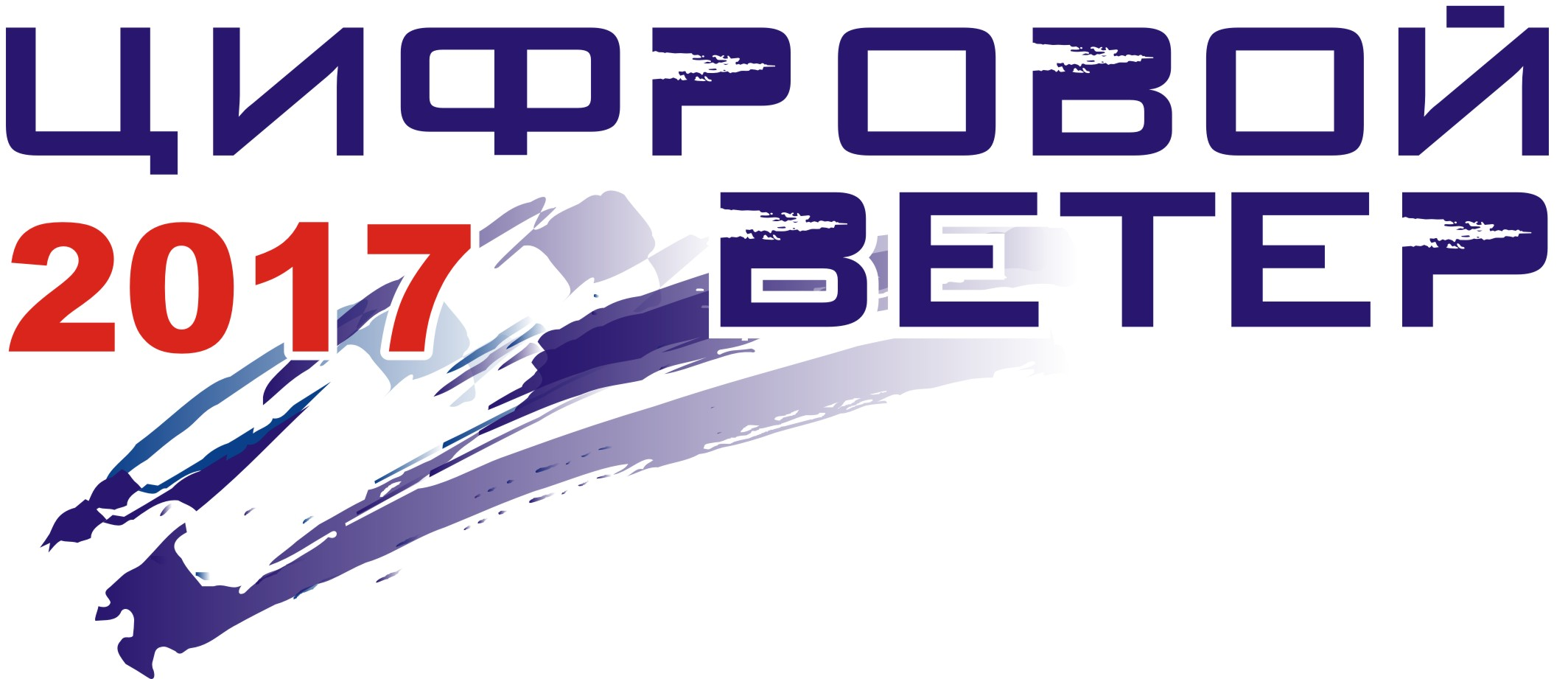 